Dodatek č. 2ke Smlouvě o sdružených službách dodávky elektřiny v úrovni nnpro odběrné místo č. 0123uzavřený mezi smluvními stranamiDodavatel:Zákazník:1	Předmět dodatkuPředmětem dodatku je změna ceny silové elektřiny a regulovaných cen souvisejících s distribucí elektřiny od 1.1.2024. V důsledku toho se příloha B-1 smlouvy ruší v plném znění a nahrazuje ji příloha B-2 tohoto dodatku.Předmětem tohoto dodatku je dále změna zástupců na straně zákazníka.Smluvní strany se dohodly, že zástupce na straně zákazníka, kterým byl  bude nově.     1.3	Ostatní náležitosti, ustanovení a přílohy smlouvy, ve znění dodatku č. 1, tímto dodatkem nedotčené, zůstávají v platnosti beze změny.2	Platnost a účinnost dodatku2.1	Smluvní strany shodně prohlašují, že od 1.1.2024 byla vedena jednání o uzavření písemného dodatku, přičemž dodavatel realizoval dodávku a distribuci elektřiny pro zákazníka na základě podmínek, sjednaných mezi stranami v předchozí neformální ústní dohodě, které jsou shodné s podmínkami sjednanými v tomto dodatku. Tento dodatek ode dne jeho uzavření výše specifikovanou ústní dohodu v celém rozsahu nahrazuje. 2.2	Tento dodatek nabývá platnosti dnem jeho podpisu poslední ze smluvních stran a účinnosti zveřejněním v Registru smluv. Závěrečná ustanovení3.1	Tento dodatek se uzavírá ve dvou (2) vyhotoveních v českém jazyce, z nichž každá z obou smluvních stran obdrží jedno (1) vyhotovení. Všechna vyhotovení budou smluvními stranami řádně podepsána a mají stejnou platnost a závaznost.3.2	Nedílnou součástí tohoto dodatku je příloha B-1 – Cena elektřiny a dalších plnění.3.3	Smluvní strany prohlašují a svým podpisem potvrzují, že se žádná z nich necítí být a nepovažuje se za slabší smluvní stranu v porovnání s druhou smluvní stranou a že měly možnost seznámit se s textem a obsahem dodatku včetně všech příloh, obsahu rozumí, chtějí jím být vázány a smluvní ujednání společně dostatečně projednaly. Smluvní strany dále prohlašují, že realizací tohoto dodatku nedochází k neúměrnému zkrácení jedné ze smluvních stran dle § 1793 občanského zákoníku. Smluvní strany prohlašují, že tento dodatek vyjadřuje jejich skutečnou, vážnou a svobodnou vůli, že je jim dostatečně srozumitelný a jeho obsah určitý, že nebyl uzavřen v tísni či pod nátlakem, na důkaz čehož připojují níže své podpisy.   Dne:Cena za odběr elektřiny v roce 2024Na základě požadavku zákazníka byla v OM č. 0123 přiznána sazba uvedená v příloze A této smlouvy.Smluvní ceny 	Smluvní cena za silovou elektřinu činí:					3 839,00 Kč/MWhRegulované ceny dle příslušných Cenových rozhodnutí ERÚ pro rok 2024, ceny ČEZ Distribuce, a.s.Stálý měsíční plat za příkon podle jmenovité proudové hodnoty hlavního jističe v příslušné cenové sazbě distribucePlat za distribuované množství elektřiny (sazba C02d)			2 354,69 Kč/MWhCena za systémové služby							   212,82 Kč/MWhCena za podporu elektřiny z podporovaných zdrojů		84,70 Kč/A/měsíc/1 fáze									maximálně 495,00 Kč/MWhCena činnosti Operátora							4,14 Kč/OM/měsícDaň z elektřiny dle zákona č. 261/2007 Sb.					  28,30 Kč/MWhCena za vyšší způsob zajištění dodávek elektřiny z LDS bude vypočtena jako 40% stálé měsíční platby za příkon podle jmenovité proudové hodnoty hlavního jističe dle Cenového rozhodnutí ERÚ pro rok 2024, ceny ČEZ Distribuce, a.s.Měsíčně bude fakturována platba za skutečně odebrané množství elektrické energie, naměřené elektroměrem uvedeným v příloze A této smlouvy.K ceně bude připočtena daň z přidané hodnoty ve výši dle zákona č. 235/2004 Sb. v platném znění a Zákazník se zavazuje tuto daň z přidané hodnoty dodavateli zaplatit.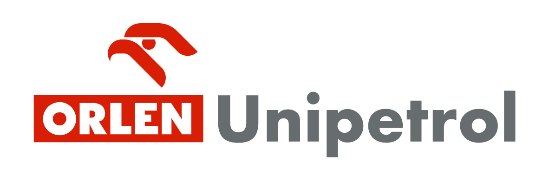 Číslo smlouvy/dodatku dodavatele:0178/2022/ENČíslo smlouvy/dodatku zákazníka:229/2022Obchodní firma:ORLEN Unipetrol RPA s.r.o.zapsaná v Sídlo:Litvínov, Záluží 1, PSČ 436 70IČO:27597075DIČ:DIČ (pro účely DPH)RÚT č.::Zastoupení:na straně jedné aObchodní firma:Povodí Ohře, státní podnikzapsaná v Sídlo:Chomutov, Bezručova 4219, PSČ 430 03IČO:70889988DIČ:Bankovní spojení:Číslo účtu:Zastoupení::na straně druhé.Za dodavatele:Za zákazníka: